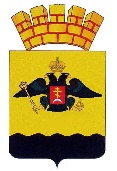 РЕШЕНИЕГОРОДСКОЙ  ДУМЫ  МУНИЦИПАЛЬНОГО  ОБРАЗОВАНИЯ ГОРОД  НОВОРОССИЙСКот 22 ноября 2022 года									 № 319г. НовороссийскОб утверждении Прогнозного плана приватизации муниципального имущества муниципального образованиягород Новороссийск на 2023 годВ соответствии с Федеральным законом от 21 декабря 2001 года
№ 178-ФЗ «О приватизации государственного и муниципального имущества», Положением об управлении и распоряжении муниципальным имуществом муниципального образования город Новороссийск, утвержденным решением городской Думы муниципального образования город Новороссийск 
от 29 октября 2018 года № 345, руководствуясь Уставом муниципального образования город Новороссийск, городская Дума муниципального образования город Новороссийск  р е ш и л а:Утвердить Прогнозный план приватизации муниципального имущества муниципального образования город Новороссийск на 2023 год (прилагается).            2. Контроль за выполнением настоящего решения возложить                           на председателя постоянного комитета городской Думы по муниципальной собственности, земельным отношениям, вопросам торговли и потребительского рынка В.А. Козырева и заместителя главы муниципального образования город Новороссийск Д.К. Меланиди.            3.	Настоящее решение вступает в силу со дня его официального опубликования.УТВЕРЖДЕНрешением городской Думымуниципального образования город Новороссийскот 22 ноября 2022 года № 319ПРОГНОЗНЫЙ  ПЛАНприватизации муниципального имущества 
муниципального образования город Новороссийск на 2023 годНачальник управления имущественныхи земельных отношений администрации муниципального образованиягород Новороссийск							  М.А. ВеливченкоГлава муниципального образованиягород Новороссийск_______________ А.В. КравченкоПредседатель городской Думы_______________ А.В. Шаталов№п/пНаименованиеобъектаАдрес объектаОриентиро-           вочная площадь объекта (кв. м)   Срокприва-тизации(квартал)123451Нежилое помещение № 1, кадастровый номер 23:47:0305011:328г. Новороссийск, ул. Советов/ Карла Маркса/ Цедрика, д. 68/43/3, пом. I150,4I2Нежилое здание, кадастровый номер 23:47:0208010:377,с земельным участком площадью 2 865 кв. м, кадастровый номер 23:47:0208010:5г. Новороссийск, ул. ц/з «Пролетарий», 
д. 220 947,4II3Электросетевой комплекс с земельными участками, предназначенный для обеспечения потребителей (физических и юридических лиц)г. Новороссийска электрической энергиейг. Новороссийск—III